Parents and Guardians, 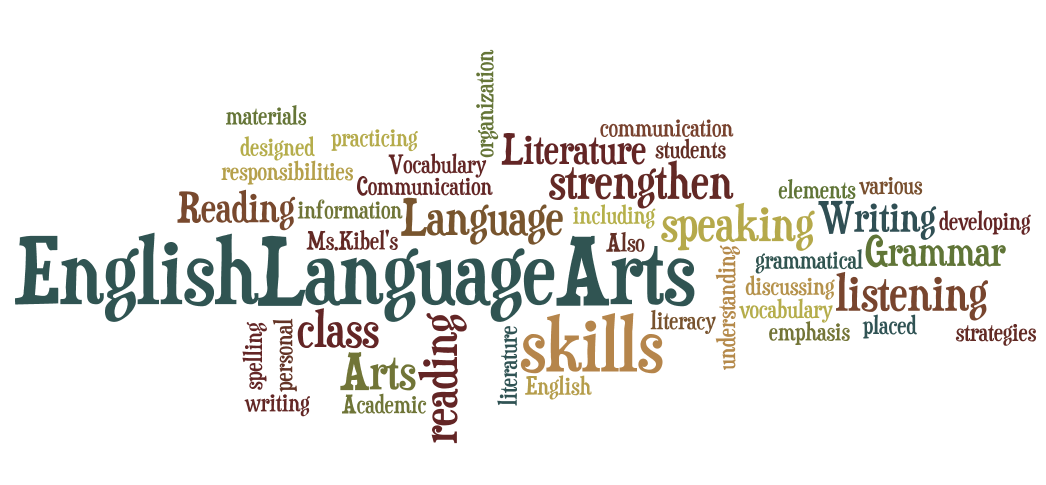 	Welcome to Carthage Junior High; and welcome back for those with returning students. Communication is a vital part of your student's success. If you have questions or concerns for me at any time during the semester, please do not hesitate to contact me. I look forward to working with you toward your student's success. Let's make this a great year! GO TIGERS!Class Supply List2 pens blue  or black ink only2 sharpened pencils3-ring binder (1-2 inch) used in Language Arts classroom only.5 tab dividers for binderCollege-ruled, loose-leaf paper (not a spiral notebook)Lined Note CardsSupply Holder (Pencil pouch) that can attach into three-ring binder**Please Choose 1 item: Bottle Hand Sanitizer or Box of Tissues7th Grade Communication Arts Teacher:Samantha KibelTeacher Contact Information:Email: kibels@carthagetigers.org          Website: skibel.weebly.com                     Room#305          Phone: (417)359-7050Instructor: Samantha Kibel					   				                7th GradeRoom #: 305									                 kibels@carthagetigers.org(417) 359-7050					     		                   http://www.skibel.weebly.comClassroom GuidelinesI will be in my seat and working before the bell rings.I will have all materials needed for class activities. I will not disturb, distract, or disrupt class activities or other students at any time.I will turn in my work on time to receive full credit. I will show high regard and respect  to other students, the teacher, myself, and classroom objects/materials. I will not bring non-education/non-Language Arts related items into the classroom. ConsequencesI will receive a verbal warning.I will be given a new seat or removed from the class to another location.I will be given a parent notification to be signed, or a parent may be called.I will be given an office referral: sent to the office, parent contacted, meeting scheduled. ***I will be given an automatic ninth hour/referral for any  misbehavior while a substitute is in the room.*** Name-calling, bullying, or teasing of any kind will not be tolerated and will result in immediate removal from the classroom and office referral. Daily ProceduresUse the restroom/water fountain before or after class.Hall passes will be issued on an emergency basis only.Have two sharpened pencils and two pens (blue or black ink only) before class begins. (These should already be kept in your class binder/notebook).Be in your seat and writing in your planner/working on bell work before the bell rings.You will take care of all personal and classroom materials. ***Emergency procedures are located by the door. Students are expected to follow all established procedures. Student:I, ________________________, have read the syllabus and fully understand Ms. Kibel's expectations and procedures. I understand the expectations set for me and that they are there to guide me and help me become a successful person. I will give my best at all times in this class to build my character and learn all that I can. Signed, __________________________________ Date: _________________ Student SignatureParent/Guardian: I have read this syllabus and I understand Ms. Kibel's policies and expectations of her students are there to guide my student and help them become a successful person. I will do my best to ensure my child cooperates and upholds Ms. Kibel's policies and expectations. ________________________________ Date: _________________ Parent Signature 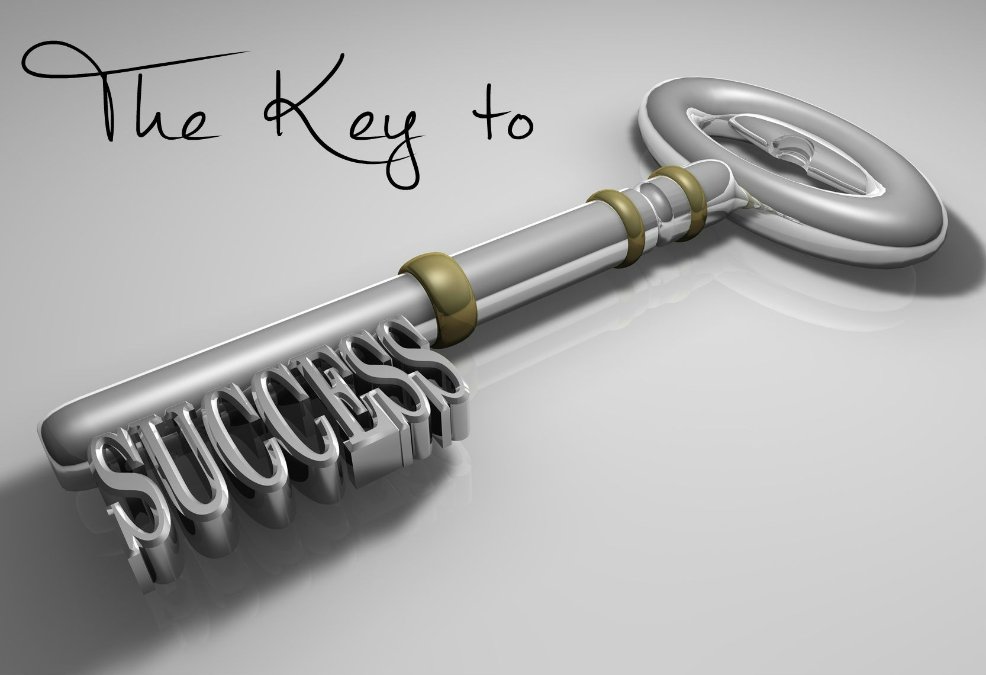 